Steckbrief 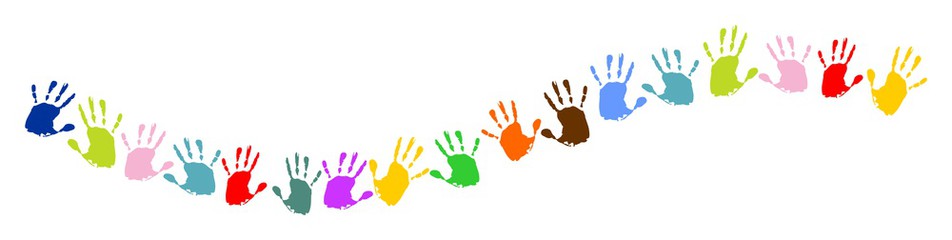 Kandidat/in für den Jugendgemeinderat										Foto von Dir Ich möchte gewählt werden in den Jugendgemeinderat der Gemeinde ___________________________Vorname: 	___________________________ Name:		___________________________Geb.-Datum:   __________________________Alter:		___________Adresse:  	___________________________Mit meiner Unterschrift bestätige ich meine Kandidatur für die Wahl in den Jugendgemeinderat und versichere, dass die oben als notwendig genannten Daten vollständig und richtig sind. Ich bin damit einverstanden, dass die oben als notwendig genannten Daten vom Amt Viöl verarbeitet und insbesondere mit den Daten der Meldebehörde abgeglichen werden, um die Wählbarkeit festzustellen. Mit der im Zuge des Wahlverfahrens zwingend erforderlichen Veröffentlichung des Namens, Alters (nicht des Geburtsdatums) und Wohnortes bin ich einverstanden. Ohne diese Einwilligung ist eine Kandidatur nicht möglich._______________________________ UnterschriftEinverständniserklärung der/des gesetzlichen Vertreter/s bei minderjährigen Kandidatinnen/Kandidaten: Hiermit erkläre(n) ich mich/wir uns einverstanden, dass ________________________________________________________________ Vor- und Nachname des Bewerbers/der Bewerberin für die Wahl zum Jugendgemeinderat der Gemeinde ………………………. kandidiert und die dafür zwingend benötigten Daten verarbeitet werden. Wir/Ich sind/bin einverstanden, dass Name, Alter und Wohnort des Bewerbers/der Bewerberin veröffentlicht werden. Die Amtszeit für die gewählten Vertreter und Vertreterinnen des Jugendgemeinderates beträgt zwei Jahre. ___________________ ______________________________________ Ort, Datum 			Unterschrift der/des gesetzlichen Vertreter/s 